Република Србија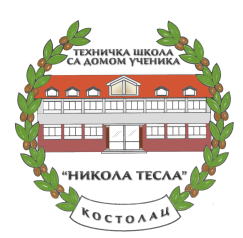 Техничка школа са домом  ученика,„,Никола Тесла” Боже Димитријевића бб, 12208 Костолац Деловодни број:   ________Датум :                  ________ 2019. год.На основу члана 10. Пословника о раду Наставничког већа Техничке школе са домом ученика „Никола Тесла „ Костолац  директор школе сазива седницу :НАСТАВНИЧКОГ  И ПЕДАГОШКОГ ВЕЋАредни број седнице:  03датум одржавања: 17.10.2019.време: 13:30 часоваместо одржавања седнице : зборноицаи предлаже следећи:ДНЕВНИ РЕДУсвајање записника са претходне седнице ;Избор наставника за награду поводом Дана радника у образовању ;Доношење одлуке о ослобађању ученика са наставе физичког васпитања за школску 2019/2020.годину;Безбедност ученика ;Извештај о реализацији екскурзије завршних разреда ;Извештај о раду ментора и именовање ментора за новозапослене раднике;Информације о успесима школе у наставним и ваннаставним активностима између две седнице;Разно Костолац  14.10.2019.године                                                 Директор школе                                                                                             Др Горан Несторови